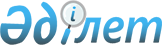 Об утверждении Правил организации и проведения отчета начальника департамента полиции области, города республиканского значения, столицы, городского, районного, районного в городе органа полиции перед населениемПриказ Министра внутренних дел Республики Казахстан от 31 июля 2023 года № 608. Зарегистрирован в Министерстве юстиции Республики Казахстан 2 августа 2023 года № 33218.
      В соответствии с подпунктом 52-1) пункта 15 Положения о Министерстве внутренних дел Республики Казахстан, утвержденного постановлением Правительства Республики Казахстан от 22 июня 2005 года № 607 "Вопросы Министерства внутренних дел Республики Казахстан", ПРИКАЗЫВАЮ:
      1. Утвердить прилагаемые Правила организации и проведения отчета начальника департамента полиции области, города республиканского значения, столицы, городского, районного, районного в городе органа полиции перед населением.
      2. Штабу Министерства внутренних дел Республики Казахстан в установленном законодательством порядке обеспечить: 
      1) государственную регистрацию настоящего приказа в Министерстве юстиции Республики Казахстан; 
      2) размещение настоящего приказа на интернет-ресурсе Министерства внутренних дел Республики Казахстан;
      3) в течение десяти рабочих дней после государственной регистрации настоящего приказа представление в Юридический департамент Министерства внутренних дел Республики Казахстан сведений об исполнении мероприятий, предусмотренных подпунктами 1) и 2) настоящего пункта. 
      3. Контроль за исполнением настоящего приказа возложить на Руководителя аппарата и Штаб Министерства внутренних дел Республики Казахстан.
      4. Настоящий приказ вводится в действие по истечении десяти календарных дней после его первого официального опубликования. Правила организации и проведения отчета начальника департамента полиции области, города республиканского значения, столицы, городского, районного, районного в городе органа полиции перед населением Глава 1. Общие положения
      1. Настоящие Правила организации и проведения отчета начальника департамента полиции области, города республиканского значения, столицы, городского, районного, районного в городе органа полиции перед населением (далее – Правила) разработаны в соответствии с подпунктом 52-1) пункта 15 Положения о Министерстве внутренних дел Республики Казахстан, утвержденного постановлением Правительства Республики Казахстан от 22 июня 2005 года № 607 "Вопросы Министерства внутренних дел Республики Казахстан".
      2. Отчетом начальника департамента полиции области, города республиканского значения, столицы, городского, районного, районного в городе органа полиции является очное выступление перед населением по информированию граждан о работе департамента полиции области, города республиканского значения, столицы, городского, районного, районного в городе органа полиции (далее – начальники территориальных органов полиции).
      3. При проведении отчетов начальники территориальных органов полиции руководствуются Конституцией Республики Казахстан, законами Республики Казахстан "О правоохранительной службе", "Об органах внутренних дел Республики Казахстан", "О государственных секретах" и иными нормативными правовыми актами Республики Казахстан, а также настоящими Правилами. Глава 2. Порядок организации и проведения отчетов
      4. Отчеты начальников территориальных органов полиции перед населением проводятся не реже одного раза в год – в первом квартале года, следующего за отчетным периодом с приглашением представителей местного исполнительного органа.
      5. Отчеты начальников территориальных органов полиции осуществляются в целях:
      1) дальнейшего повышения прозрачности, ответственности и подотчетности перед населением;
      2) обеспечения принципа открытости и публичности;
      3) повышения уровня доверия граждан к полиции.
      4) информирования граждан о состоянии профилактики правонарушений, охраны общественного порядка и борьбы с преступностью;
      5) развития системы общественного контроля;
      6) обеспечения взаимодействия с государственными органами, общественными объединениями, организациями и гражданами по предупреждению и раскрытию правонарушений;
      7) правового просвещения граждан в сфере деятельности полиции.
      6. В отчете начальника территориального органа полиции отражаются:
      1) криминогенная ситуация на обслуживаемой территории;
      2) результаты реализации республиканских и региональных программ по борьбе с преступностью и профилактике правонарушений;
      3) основные итоги деятельности полиции по защите прав и свобод граждан, предупреждению, выявлению, раскрытию и расследованию правонарушений;
      4) эффективность принятых мер по обеспечению общественного порядка и дорожной безопасности, профилактике и противодействию преступности;
      5) состояние и результативность работы по противодействию коррупционным проявлениям;
      6) информация о результатах рассмотрения обращений физических и юридических лиц, депутатов маслихатов, государственных органов, а также меры реагирования на публикации в средствах массовой информации о недостатках в деятельности территориального органа полиции;
      7) итоги мониторинга общественного мнения о деятельности территориального органа полиции;
      8) изменения законодательства Республики Казахстан в сфере деятельности полиции;
      9) проблемные вопросы в организации деятельности территориального органа полиции, требующие разрешения на местном уровне;
      10) иные вопросы, требующие рассмотрения в соответствии со складывающейся ситуацией на обслуживаемой территории.
      7. В ходе отчета заслушиваются предложения и замечания граждан, по которым даются соответствующие разъяснения и ответы.
      8. Территориальные органы полиции:
      1) определяют даты проведения отчетов начальников территориальных органов полиции перед населением и утверждают соответствующие графики;
      2) не позднее чем за десять дней до даты проведения отчетных встреч определяют и опубликовывают в региональных средствах массовой информации (периодические печатные издания, теле-радиоканалы, официальные интернет-ресурсы) время и место их проведения, графики и информацию о способах направления вопросов (предложений) населения к предстоящим отчетам.
      9. Место проведения должно соответствовать санитарным и гигиеническим требованиям и вмещать предполагаемое количество участников.
      10. При подготовке отчета используются:
      1) государственная и ведомственная статистическая отчетность;
      2) действующие республиканские и региональные программы по борьбе с преступностью и профилактике правонарушений;
      3) обращения физических и юридических лиц, депутатов представительных органов, общественных советов, представителей общественных организаций, объединений;
      4) результаты изучения общественного мнения о деятельности полиции;
      5) публикации в средствах массовой информации по вопросам деятельности полиции;
      6) сведения о ресурсном обеспечении территориальных органов полиции, в том числе о результатах использования финансовых и иных средств, выделенных местными исполнительными органами на реализацию возложенных на полицию задач по охране общественного порядка и обеспечению общественной безопасности;
      7) иная необходимая информация.
      11. На отчет приглашаются депутаты маслихатов соответствующей административно-территориальной единицы, представители общественности, органов здравоохранения, труда и социальной защиты населения, образования и науки, сельского и жилищно-коммунального хозяйств, организаций и предприятий всех форм собственности, а также средств массовой информации.
      12. Ход проведения отчета фиксируется в протоколе, который составляется секретарем – сотрудником территориального органа полиции.
      13. Протокол отчета в обязательном порядке должен содержать информацию о времени, дате, месте проведения отчета, количестве участников, принятых решениях, а также жалобах, предложениях и замечаниях граждан, поступивших в ходе отчета.
      14. Протокол отчета оформляется непосредственно в день его проведения.
      15. Протокол подписывается секретарем и начальником территориального органа полиции.
      16. Все поступившие жалобы, предложения и замечания граждан, на которые в ходе отчета не даны в полном объеме ответы и разъяснения, фиксируются в протоколе и по ним проводится соответствующая проверка в порядке, установленном Административным процедурно-процессуальным кодексом.
      17. В случае поступления жалоб, предложений и замечаний, не входящих в компетенцию полиции, они направляются по подведомственности или территориальности в государственные органы с обязательным уведомлением инициатора.
      18. Регистрация, учет и хранение отчетных материалов осуществляются штабными подразделениями территориальных органов полиции в соответствии с приказом Министра культуры и спорта Республики Казахстан от 25 августа 2023 года № 236 "Об утверждении Правил документирования, управления документацией и использования систем электронного документооборота в государственных и негосударственных организациях" (зарегистрирован в Реестре государственной регистрации нормативных правовых актов за № 33339).
      Сноска. Пункт 18 - в редакции приказа Министра внутренних дел РК от 30.01.2024 № 87 (вводится в действие по истечении десяти календарных дней после дня его первого официального опубликования).


      19. Контроль за исполнением протокола отчета возлагается на руководство территориальных органов полиции.
      20. На отчете допускается проведение награждения граждан, общественных объединений и организаций за их активное участие в обеспечении общественного порядка.
      21. Ответственность за обеспечение общественного порядка и безопасности граждан при проведении отчета возлагается на начальника соответствующего территориального органа полиции.
					© 2012. РГП на ПХВ «Институт законодательства и правовой информации Республики Казахстан» Министерства юстиции Республики Казахстан
				
      министр внутренних делРеспублики Казахстан 

М. Ахметжанов
Утвержден приказом
министр внутренних дел
Республики Казахстан
от 31 июля 2023 года № 608